         AUGUST 5, 2018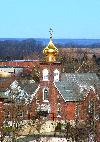 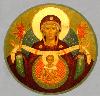  ASSUMPTION OF THE VIRGIN MARY  UKRAINIAN ORTHODOX CHURCH ECUMENICAL PATRIARCHATE OF CONSTANTINOPLE AND NEW ROME1301 Newport AvenueNorthampton, Pennsylvania 18067Mitered Archpriest Myron Oryhon              Protodeacon Mychail Sawarynski, AttachedTelephones: Church Office…		(610) 262-2882Church Fax/Kitchen/Hall…		(610) 262-0552Fr. Myron Oryhon…			(607) 752-1999Protodeacon Mychail’s Residence	(610) 262-3876Websites:	holyassumption.orgukrainianorthodoxchurchusa.orglvorthodox.wordpress.com	E-mail:	Parish… avmuoc@gmail.comProtodeacon Mychail…pravoslavni@rcn.comWebmaster, John Hnatow… john.hnatow@gmail.com==============================================================					   5th August, (23rd July), 201810th Sunday after Pentecost.  Tone 1.  WONDERWORKING ICON “POCHAIYIV” MOTHER OF GOD. Hieromartyr APOLLINARIS, Bishop of Ravenna (75). Martyrs TROPHIMUS & THEOPHILUS.1 Corinthians 4:9-16					Matthew 17:14-23Phillipians 2:5-11 					Luke 10:38-42; 11:27-28           PROPERS OF THE DIVINE LITURGYTropar of the Resurrection, Tone 1When the stone had been sealed by the Jews, while the soldiers were guarding Your Most Pure Body. You arose on the third day, Savior, granting life to the world. Therefore, the Powers of Heaven cried out to You the Giver of Life: Glory to Your Resurrection, Christ. Glory to Your Kingdom. Glory to Your Divine Plan only Lover of Mankind.Tropar of the Dormition, Tone 1In giving birth, you preserved your virginity. In falling asleep you did not forsake the world, Birth-Giver of God. You were translated to life, Mother of Life, and through your prayers you deliver our souls from death.Tropar of Our Lady of Pochaiyev, Tone 5 Those who pray before your holy icon, O Lady, are vouchsafed healing and receive the knowledge of the true faith and repel the attacks of the Hagarenes. Therefore, entreat remission of sins for us who fall down before you. Enlighten our hearts to thoughts of piety and raise a prayer to your Son to save our souls.Kondak of the Resurrection, Tone 1As God, You arose from the tomb in glory, raising the world with Yourself. Human nature praises You as God, for death has vanished. Adam exults, Master. Eve, freed from bondage, rejoices and cries out: “You, Christ, are the Giver of Resurrection to all.”Glory to the Father and to the Son and to the Holy Spirit…Kondak of Our Lady of Pochaiyev, Tone 1Your Icon of Pochaiyev, O Birth-Giver of God, is become a source of healing and confirmation of the Orthodox Faith. Therefore, deliver us who have recourse to you, from calamity and temptation. Preserve your monastery unharmed. Confirm Orthodoxy in the surrounding lands and forgive the sins of those who pray to you; for you can do as you will.Now and ever and unto ages of ages. Amen.Kondak of the Dormition, Tone 2Neither the tomb nor death had power over the Birth-Giver of God; she is ever watchful in her prayers and in her intercession lies unfailing hope. For as the Mother of Life, she has been translated to life by the One Who dwelt within her ever-virginal womb.Prokimen, Tone 1Let Your mercy, Lord, be upon us as we have put our hope in You.Verse: Rejoice in the Lord, you righteous. Praise befits the upright.Prokimen to Our Lady of Pochaiyev, Tone 3My soul magnifies the Lord and my spirit rejoices in God my Savior.Verse: For He has regarded the low estate of His handmaiden. For behold, henceforth all generations will call me blessed.Alleluia Verses, Tone 1God gives me retribution and has subdued peoples under me.He magnifies the salvation of the king and deals mercifully for His anointed, for David and for his seed forever.Hear daughter, see and incline your ear.The people of the land shall supplicate Your favor.Communion Hymn:Praise the Lord from the heavens. Praise Him in the highest.I will take the cup of salvation and call upon the name of the Lord. (Alleluia 3X)LITURGICAL SCHEDULE, SCRIPTURE READINGS, MENEION11th week after Pentecost++++++++++++++++++++++++++++++++++++++++++++++++++++++++++++++++++NECROLOGY:           7 August…	Dennis Saruba (’89), Eva Pypiuk (’00), Priest Petro Bilon (’59)		Stephania Teply (’12)9 August…	John Mislicky (‘62)     10 August…	Paul Smallen (’63)     11 August…	Alexander Mycio (’95), Dennis Kylchycki (’86)     12 August…	Joseph Chorney (’90)     	    VICHNAYA PAMJAT!    MEMORY ETERNAL!BIRTHDAYS:	6 August…	John Kerick, Zachary Phillips	9 August…	Alexandra Ost     12 August…	Matthew Sawarynski, Danica Ost                 MNOHAYA LITA!     MANY YEARS!WE PRAY FOR THE HEALTH AND WELLBEING OF: Deacon Michael, Catherine Kochenash, Fr. Vasyl Dovgan, Michael Smallen, Vladimir & Emma Krasnopera, Tessie Kuchinos, Brendan Phillips, Jessie Hnatow, Jessica Meashock, Wasyl Hewko, Adam Hewko, Betty Hendrickson, Andrew Thaxton, Helen Sodl, Michelle Pierzga, Susan Ferretti, Matthew Vitushinsky, Micah Brickler, Lubov Slonova, Carole Zarayko, William Fischer, John Vitushinsky, Ekaterina Seremula, Father Nicholas Dilendorf, Father John Harvey, Deacon Nicholas Zachary.
BIG THANK YOUS to Gabriel, Margaret, Melanie, Paul, Karen, Linda, Howard, Linda, Meredith, Ella and Helen for giving their time to the Northampton Area Food Bank.  Also, thank you to those who continue to give monetary and food item donations.    Kathy Crayosky.FOOD BANK VOLUNTEERS PICNIC will be held at 5:00 pm, August 14th  in our church hall.  Please bring a "covered dish" and advise Kathy Crayosky if you will be attending.  MANY THANKS to STEPHEN & MELANIE UNGER for their $1,000 donation to the Perpetual Care Fund.  PARISH COUNCIL MEETING:  Wednesday, August 29 at 7PM.   JOIN US FOR A FABULOUS FUNDRAISING EVENT !!!!  FIZZY TREASURES – Ring Bomb Party – Tuesday, August 28th 6PM in the parish hall.  This event will benefit the church and add “SPARKLE” to your life.  Tickets on sale now $25.00 – contact Helen Crayosky (484) 239-5731.Includes admission to the event, beverages and snack.  All guests receive a Ring Bomb in your size from Fizzy Treasures.NORTHAMPTON FOODBANK DONATIONS: there continues to be a need for food to assist our neighbors. Special request for our parish is baby foods.SUMMER COFFEE HOURS – ALL DONATIONS received will go to the NORTHAMPTON FOOD BANK!!!  A signup sheet is in the church hall.  Coffee will be prepared and set up.  All you have to do is bake your specialties or buy some bake goods for refreshments.  Please consider hosting a Sunday this summer.  See Linda Winters if you have any questions.   REDNER’S SAVE A TAPE PROGRAM continues. Deposit receipts in the church vestibule.  Please use Redner’s Pump Rewards/Save a Tape Card.CHURCH PICNIC and PIG ROAST sponsored by the UOL, SUNDAY, SEPTEMBER 30TH at CANAL STREET PARK from noon to dusk.  All parish members are invited.  We will also be extending an invitation to our sister parish, St. Mary’s in Allentown.  Just bring you “favorite picnic dish and/or dessert.” The SR UOL will provide paper supplies and non-alcoholic  beverages.  Sign-up sheet is in church hall.  See Linda Winters for details.The Icon of the Pochayiv Mother of GodTheotokos of Pochayiv (Ukrainian: Почаївська ікона Пресвятої Богородиці) is an Eastern Orthodox icon of the Virgin Mary, painted in a late Byzantine style, of the Eleusa iconographic type. Like many famous icons, it is now usually displayed with most of the surface covered by an elaborate frame in precious metals, or riza, except for the faces.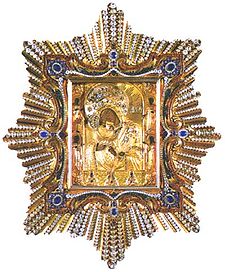 The icon is venerated equally by Orthodox and Catholics.  The origin of the icon is not clear. It is painted in old Byzantine manner, hence it could be made in either Byzantium or Bulgaria.  It has been in the Pochayiv Lavra (monastery), in Ternopil oblast, Ukraine, since 1597, when it was given by a wealthy widow Anna or Hanna Hoyska, who owned the town of Pochayiv in second half of the 16th century. Anna had received the sacred image from the Greek metropolitan Neophyte. In 1773, Pope Clement XIV, meeting the request of the count Nicolas Potocki sent two small golden crowns for the icon - one for the Holy Virgin, the other for Jesus. Thus the icon was acknowledged as wonder-making.According to some sources, the Virgin Mary depicted on the icon helped to heal Philip, the brother of Hanna Hoyska, from blindness. Later, the Theotokos of Pochayiv acquired a reputation as a miracle-working icon. The day of the Theotokos of Pochayiv icon is marked by Orthodox communities on 5 August. 
https://en.wikipedia.org/wiki/Theotokos_of_PochayivMon.  6 Aug.Martyr Christina of Tyre (300). Holy Martyrs and Passion-bearersBorys and Hlib of Rus, in holy baptism Romanus and David(1015). Ven. Polycarp, archimandrite of the Kyiv Caves (1182).2 Corinthians 2:4-15             Matthew 23:13-22Tues.  7 Aug.The Dormition of the Righteous Anna, mother of the Most Holy Theotokos. St. Olympias the Deaconess (409), and the Virgin Eupraxia of Tabenna (413). Commemoration of the 5 Ecumenical Council (553).2 Corinthians 2:14-3:3           Matthew 23:23-28Wed.  8 Aug.Fast Day:FishHieromartyrs Hermolaus, Hermippus, and Hermocrates atNicomedia (305). Martyr Parasceve of Rome (138). Ven. Moses theHungarian, of the Kyiv Caves (1043).2 Corinthians 3:4-11            Matthew 23:29-39Thurs. 9 Aug.Holy Great-martyr and Healer Panteleimon (305).Ven. Anthusa, abbess and her 90 sisters (759). St. Clement ofOchrid (916), and Sts. Angelar (10th c.), Gorazd (896), Nahum ofOchrid (910), and Sabbas (10th c.)2 Corinthians 4:1-6    		Мatthew 24:13-8Fri.  10 Aug. Fast Day: Wine & Oil Holy Apostles of the Seventy and Deacons: Prochorus, Nicanor,Timon, and Parmenas (1st c.). Martyr Julian of Dalmatia (2nd c.),Martyr Eustathius (316) and Martyr Acacius of Apamea (321). Ven.Moses, wonderworker of the Kyiv Caves (14th c.).2 Corinthians 4:13-18    		Matthew 24:27-33,42-51  Sat.  11 Aug.       5:00 PMMartyr Callinicus of Gangra in Asia Minor (250). Virgin-martyrSeraphima (Serapia) of Antioch (2nd c.). Martyr Theodota andher three sons, in Bithynia (304). Martyr Michael (9 th c.).1 Corinthians 1:3-9    	      Matthew 19:3-12VespersSun. 12 Aug.8:30 AM9:00 AM11th Sunday after Pentecost. Tone 2Apostles Silas and Silvanus of the Seventy and those with them: Crescens, Epenetus, and Andronicus (1stc.). HieromartyrPolychronius, bishop of Babylon (251), and Martyrs Parmenius,Helimenas (Elimas), and Chrysotelus presbyters, Luke and Mociusdeacons, and Abdon, Sennen, Maximus, and Olympius. HieromartyrValentine, bishop of Interamna (Terni) in Italy (273). Martyr John the Soldier at Constantinople (4th c.).THIRD & SIXTH HOURSDIVINE LITURGY OF ST. JOHN CHRYSOSTOM